Maroon 5 - MemoiresO=spil streng     Guitalele Akkorder     IntroC G Am Em F C F G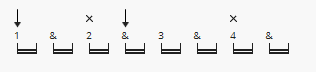 C                          GHere's to the ones that we gotAm                       EmCheers to the wish you were here, but you're not          F                         C            F                     G'Cause the drinks bring back all the memories of everything we've been through C                     GToast to the ones here today  Am                       EmToast to the ones that we lost on the way           F                         C'Cause the drinks bring back all the memories         F                  G          And the memories bring back memories, bring back you...           C                  G         Am              EmThere's a time that I remember, when I did not know no pain         F             C             F                     GWhen I believed in forever, and everything would stay the same       C                   G              Am             EmNow my heart feel like December, when somebody say your name          F                  C               F                G'Cause I can't reach out to call you, but I know I will one day, ayC             G               Am                  Em   Everybody hurts sometimes, everybody hurts someday, ay-ayF                  C           F                         G   Everything will be alright, go and raise a glass and say, heyC                          GHere's to the ones that we gotAm                       EmCheers to the wish you were here, but you're not           F                         C           F                     G'Cause the drinks bring back all the memories of everything we've been through C                   GToast to ones here today  Am                       EmToast to the ones that we lost on the way           F                         C'Cause the drinks bring back all the memories         F                  G          And the memories bring back memories, bring back you...C      G                          Am  Do do, do do do do, do,   do do do doEm           F            CDo do do, do   do do do do, do do doF                   GMemories bring back memories, bring back you...           C             G             Am            EmThere's a time that I remember when I never felt so lost       F                    C                F          GWhen I felt like all of the hatred, was too powerful to stop (Ooh yeah)       C                   G               Am              EmNow my heart feel like an ember, and it's lighting up the dark        F                C                 F           GI'll carry these torches for you, and you know I never drop, yeahC             G               Am                 Em   Everybody hurts sometimes, everybody hurts someday, ay-ayF                  C           F                     G   Everything gon' be alright, go and raise a glass and say, heyC                          GHere's to the ones that we got (oh)Am                       EmCheers to the wish you were here, but you're not          F                         C            F                     G'Cause the drinks bring back all the memories of everything we've been through (no no) C                   GToast to ones here today  Am                        EmToast to the ones that we lost on the way           F                         C'Cause the drinks bring back all the memories (ay)         F                  G          And the memories bring back memories, bring back you...C      G                          Am  Do do, do do do do, do,   do do do doEm           F            CDo do do, do   do do do do, do do doF                   GMemories bring back memories, bring back you...C      G                          Am  Do do, do do do do, do,   do do do doEm           F            CDo do do, do   do do do do, do do doF                   GMemories bring back memories, bring back you...C G    Yeah yeah yeahAm  Em       Yeah yeahF                   Cyeah, yeah, no, noF                   G                Memories bring back memories, bring back you...C
A  |---|---|-x-|---|---|
E  |---|---|---|---|---|
C  |---|---|---|---|---|
G  |---|---|---|---|---|
D  |---|-x-|---|---|---|
A  |---|---|-x-|---|---|G
A  |---|-x-|---|---|---|
E  |---|---|-x-|---|---|
C  |---|-x-|---|---|---|
Go|---|---|---|---|---|
D..|---|---|---|---|---|
A  |---|---|---|---|---|Am
Ao|---|---|---|---|---|
Eo|---|---|---|---|---|
Co|---|---|---|---|---|
G  |---|-x-|---|---|---|
D  |---|-x-|---|---|---|
Ao|---|---|---|---|---|Em
A  |---|-x-|---|---|---|
E  |---|---|-x-|---|---|
C  |---|---|---|-x-|---|
G  |---|---|---|-x-|---|
D  |---|-x-|---|---|---|
A  |---|---|---|---|---|F
Ao|---|---|---|---|---|
E  |-x-|---|---|---|---|
Co|---|---|---|---|---|
G  |---|-x-|---|---|---|
D  |---|---|-x-|---|---|
A  |---|---|-x-|---|---|